INDICAÇÃO Nº 1229/2017Assunto: Solicita estudos para a manutenção da caixa de passagem de águas pluviais no terreno da prefeitura na Rua Nair de Fátima Trevine, no Bairro Jardim Ipê, conforme especifica.Senhor Presidente:INDICO ao Sr. Prefeito Municipal, nos termos do Regimento Interno desta Casa de Leis, que se digne Sua Excelência determinar ao setor competente da Administração, para execução URGENTE de estudos para a manutenção da caixa de passagem de águas pluviais no terreno da prefeitura na Rua Nair de Fátima Trevine, no Bairro Jardim Ipê, na altura do número 190 (imagem anexa).Tal medida é de extrema necessidade, pois conforme imagem a mesma representa iminente perigo, além dos transtornos causados aos moradores locais.SALA DAS SESSÕES, 30 de maio de 2017.HIROSHI BANDO    Vereador – Vice Presidente – PP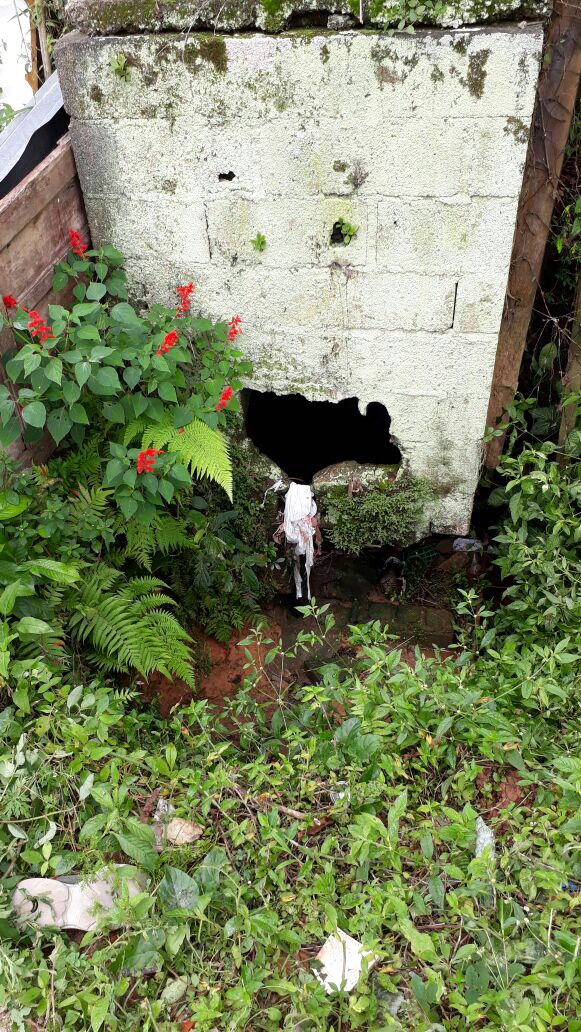 